Защита растенийАтаброн : [инсектицид для контроля чешуекрылых вредителей (плодожорка, комплекс листоверток) яблоневого сада] // Защита и карантин растений. – 2016. – № 7. – С. 45. Национальный доклад о карантинном фитосанитарном состоянии территории Российской Федерации // Защита и карантин растений. – 2016. – № 7. – С. 3-10. Пикушова, Э. А. Токсичность протравителей для патогенных микромицетов / Э. А. Пикушова, Л. А. Шадрина, Т. А. Долбилова // Защита и карантин растений. – 2016. – № 7. – С. 42-45. По величине задержки роста мицелия установлена высокая фунгицидная активность препаратов, содержащих прохлораз + имазалил + тебуконазол, имазалил + тебуконазол и имазалил + металаксил + тебуконазол по отношению к Fusarium culmorum, F. solani, Alternaria tenuis, Bipolaris sorokiniana, Microdochium nivale, Pythium ultimum, на уровне эталонных фунгицидов, содержащих протиоконазол + тебуконазол + флуопирам и др. Имазалил + тебуконазол в инсектофунгицидном протравителе не уступали по токсичности к патогенам препаратам, содержащим флуоксастробин + протиоконазол + тебуконазол и дифеноконазол + флудиоксонил.Сорные растения и борьба с нимиБерназ, Н. И. Защита овощных культур от сорных растений / Н. И. Берназ // Агроснабфорум. – 2016. – № 4. – С. 49-51.На засоренных полях непроизводительно используются удобрения и орошение, не удается реализовать потенциал высокопродуктивных сортов и гибридов, возникают трудности при уходе за многострочными и широкополосными посевами, снижается эффективность фунгицидов и инсектицидов при защите растений от вредителей и болезней. Практика показывает, что эффективность всех технологических операций в овощеводстве в значительной мере зависит от успехов в борьбе с сорняками. Борин, А. А. Обработка почвы и сорняки / А. А. Борин, А. Э. Лощинина // Защита и карантин растений. – 2016. – № 7. – С. 36-38. В стационарном полевом севообороте изучались различные технологии обработки почвы. Результаты показали неодинаковое их влияние на засоренность посевов и урожайность культур севооборота. Установлена возможность применения плоскорезной обработки почвы как самостоятельно, так и в сочетании с традиционными приемами. Засоренность посевов при плоскорезной и поверхностной обработках в 1,5-2 раза превышает отвальную. Применение гербицидов снижало засоренность на 50-82,8 %.Мысник, Е. Н. Ретроспективный анализ засоренности агроценоза как основа многолетнего прогноза / Е. Н. Мысник // Защита и карантин растений. – 2016. – № 7. – С. 39-41. Осуществлен сравнительно-ретроспективный анализ видового состава сорных растений в посевах и посадках сельскохозяйственных культур Ленинградской области в 1999-2004 и 2005-2010 гг. Выявлены особенности динамики и многолетние тенденции в структуре видового состава сорных растений как в агроценозах всех культур, так и каждой культуры (группы культур) отдельно. Показано высокое сходство видового состава сорных растений в агроценозах изучаемых культур и на сегетальных местообитаниях в целом. Прогнозируется стабильное присутствие 31 вида сорных растений в агроценозах всех сельскохозяйственных культур Ленинградской области, а также дополнительного постоянного компонента засоренности в агроценозах конкретных культур.Применение комплексных гербицидов для защиты яровой пшеницы от сорных растений в агроэкосистемах Саратовского Правобережья / Н. И. Стрижков [и др.] // Аграрный научный журнал. – 2016. – № 6. – С. 41-46.Установлено, что при систематическом применении гербицидов становится меньше многолетних сорняков. Выявлено значительное снижение засоренности посевов яровой пшеницы - на 88,7-93,2 %. Перед уборкой урожая токсичность как в отношении однолетних, так и многолетних сорных растений сохранялась и составляла в среднем 82,5-86,4 %. На удобренном фоне к концу вегетации яровой пшеницы масса сорняков уменьшалась по сравнению с контрольным вариантом: при использовании эланта-премиум на 93,6 %, фенизана - на 93,0 % и диалена-супер - на 87,7 %. Прослеживалась разница по влагообеспеченности в слое почвы 0-100 см (12,4 мм на вариантах с гербицидами; 8,6 мм в контроле). Гербициды положительно влияли на массу 1000 зерен. Этот показатель повышался от применения эланта-премиум на 27,29 г, от фенизаан на 27,31 г и диалена-супер на 26,99 г. Наибольшую прибавку урожая дали варианты, где использовали элант-премиум и фенизан: на неудобренном фоне - 0,34-0,29 т/га, а на удобренном - 0,41- 0,42 т/га. Хилевский, В. А. Статус Гранд - эффективный препарат для прополки озимой пшеницы / В. А. Хилевский, Е. В. Токарев, Т. А. Миханькова // Защита и карантин растений. – 2016. – № 7. – С. 49-50. Представлены результаты изучения биологической и хозяйственной эффективности комбинированного гербицида Статус Гранд, ВДГ в полевых условиях Ростовской области.Вредители растений и борьба с нимиЕськов, И. Д. Химический контроль численности западного цветочного трипса (frankliniella occidentalis pergande) на чайно-гибридных розах в теплицах / И. Д. Еськов, Ф. Г. Губайдулина, О. Л. Теняева // Аграрный научный журнал. – 2016. – № 4. – С. 7-10.Проведен анализ возможности применения инсектицидов с различным механизмом действия, а также их баковых смесей с рапсовым маслом для защиты чайно-гибридных роз от западного цветочного трипса (Frankliniella occidentalis Perg.) в условиях защищенного грунта Саратовской областиСигарева, Д. Д. Влияние нематодозов на декоративность цветочных растений / Д. Д. Сигарева, В. Г. Карплюк // Защита и карантин растений. – 2016. – № 7. – С. 29-32. Для ранжирования потерь декоративных растений при заражении нематодозами предложена шкала, включающая 5 градаций внешнего вида растений: 5 - отличный, 4 - хороший, 3 - удовлетворительный 2 - неудовлетворительный, 1 - плохой. Показано, что при совместном паразитировании двух видов нематод (на аспарагусе - D. dipsaci и R. robustus, на бегонии - D. dipsaci и M. incognita) наблюдается высшая степень развития болезни (4 балла), что приводит к ухудшению внешнего вида растений и снижению их декоративности до 1 балла (плохая). Паразитирование P. penetrans на колеусе совпадало с высоким баллом развития болезни (3-3,5), а декоративность была неудовлетворительной (2 балла) и плохой (1 балл).Скрылёв, А. А. Использование современных инсектицидов различного механизма действия против грушевой медяницы в зависимости от вегетационного сезона / А. А. Скрылёв Н. Я. Каширская // Плодоводство и виноградарство юга России. – 2016 – № 40 (04). – С. 137-145.Шестеперов, А. А. Роль внутрипопуляционных и агрометеорологических факторов в динамике плотности популяции золотистой картофельной нематоды Globodera Rostochiensis / А. А. Шестеперов, Е. А. Лукьянова, А. А. Бондарев // Российский паразитологический журнал. – 2016. – № 2. – С. 253-264.Болезни растений и борьба с нимиАлексеева, К. Л. Ржавчина многолетних луков / К. Л. Алексеева, М. И. Иванова, А. И. Кашлева // Овощи России. – 2016. – № 2. – С. 86-89.Выприцкая, А. А. Патогены подсолнечника в Тамбовской области / А. А. Выприцкая, А. А. Кузнецов // Защита и карантин растений. – 2016. – № 7. – С. 46-47. Представлены результаты исследований за 1992-2015 гг. по определению видового состава грибов, паразитирующих на подсолнечнике в Тамбовской области, кратко описаны распространенность патогенов из 18 родов, вызываемые ими болезни.Доронин, В. Г. Защита яровой мягкой пшеницы от листостебельных болезней / В. Г. Доронин, Е. Н. Ледовский, С. В. Кривошеева // Земледелие. – 2016. – № 6. – С. 43-46. Катаева, М. В. Растительные препараты в защите растений от болезней / М. В. Катаева // Вестник АПК Ставрополья. – 2016. – № 2. – С. 203-206.Культурные растения подвергаются разным заболеваниям и действию вредителей. Поэтому их генетический потенциал урожайности снижается до 50%, затраты на технологические процессы выращивания не окупаются урожаем. При поражении же пасленовых фитофторозом и колорадским жуком за 3-7 дней полностью погибает ботва или съедается колорадским жуком и не создается урожай клубней картофеля и томатов. Очевидна необходимость защиты растений от болезней и вредителей. Существует эффективная химическая защита, которая обеспечивает надежную защиту растений. Но, пестициды дорого стоят, наряду с нежелательными организмами оказывают отрицательное воздействие на полезную флору и фауну, остаточные количества их в почвах, природных водах, растениях и животноводческой продукции по пищевой цепи попадают в организм человека, вызывая тяжелые заболевания, часто приводящие к летальным исходам. В связи с этим актуальным является использование растительных препаратов для защиты растений. Они по своей эффективности в защите растений не уступают химическим препаратам, быстро разлагаются в природной среде, а метаболиты их безвредны. В качестве средств защиты растений, наиболее эффективными являются препараты, полученные из растений. При испытании водных настоев и отваров из 32 видов растений были выделены и определены наиболее активные биоинсектициды против вредителей картофеля. Растительные препараты из этих видов растений сохраняют свою активность не более двух суток. Установлена эффективность растительных препаратов против болезней по результатам вегетационных и полевых опытов. Растительные препараты имеют высокую эффективность при протравливании семенного картофеля, опрыскивании растений против фитофтороза и колорадского жука и обеззараживании клубней перед закладкой на хранение.Козаева, М. И. Мониторинг фузариозной инфекции у различных сортов земляники / М. И. Козаева // Актуальные проблемы гуманитарных и естественных наук. – 2016. – № 4-5. – С. 130-31. Корсак, И. Чем запятнан огурец : [о заболеваниях огурца: ожогах, черной плесени, аскохитозе] / И. Корсак // Приусадебное хозяйство. – 2016. – № 7. – С. 18-19. Костюк, М. А. Оздоровление плодовых и ягодных культур от вирусных инфекций меристемным методом in vitro / М. А. Костюк, Л. Л. Бунцевич // Плодоводство и виноградарство юга России. – 2016 – № 40 (04). – С. 57-69.Лапина, В. В. Применение протравителей и фунгицидов против корневых гнилей и пятнистостей яровой пшеницы / В. В. Лапина, Н. В. Смолин, Н. С. Жемчужина // Аграрный научный журнал. – 2016. – № 3. – С. 29-33.Мехдиев, И. Т. Изучение воздействия фунгицидов на продуктивность, применяемых на посевах озимой пшеницы / И. Т. Мехдиев // Интеллектуальный потенциал XXI века: ступени познания. – 2016. – № 34. – С. 53-60.Анализ результатов проведённых исследований показывает, что препараты Импакт и Альто Супер показывают высокую биологическую эффективность (88,5-89,0 %) против жёлтой ржавчины, который является объектом исследования. Среди фунгицидов, применённых на посевах озимой пшеницы против главных болезней Импакт и Альто Супер обеспечивают высокую биологическую и хозяйственную эффективность и второе опрыскивание, проведённое в период вегетации создаёт почву получить высокий экологически чистый урожай. Налобова, В. Л. Оценка коллекционных сортов моркови столовой на устойчивость к бурой пятнистости листьев / В. Л. Налобова, А. И. Бохан, Ю. М. Налобова // Защита и карантин растений. – 2016. – № 7. – С. 47-48. Изучен исходный материал для селекции моркови в условиях Беларуси. Представлены результаты оценки коллекционных образцов моркови столовой на устойчивость к Alternaria dauci (Kuehn) Groves et Skolko. Выделены коллекционные образцы с очень высокой и высокой степенью устойчивости - Вулкан F1, Длинная красная, Красный великан, Несравненная, Леандр, Шанте-нэ королевская, Литвинка, Паулинка, Император, Ахтубинская, Лосиноостровская 13, Скороспелая, Тушон, Долянка, Вита Лонга, Минчанка.Тырышкин, Л. Г. Влияние факторов внешней среды на вирулентность и агрессивность возбудителя корончатой ржавчины овса / Л. Г. Тырышкин, О. Г. Мишенькина // Известия Санкт-Петербургского гос. аграрного ун-та. – 2016. – № 42. – С. 82-86.  Показано изменение агрессивности популяции и/или вирулентности монопустульных изолятов возбудителя карликовой ржавчины овса Puccinia coronata под действием гидразида малеиновой кислоты, бензимидазола, нитрата аммония, хлористого калия, однозамещенного фосфорнокислого натрия и пониженной температуры. Для пяти селекционных линий овса выявлено снижение развития корончатой ржавчины на проростках в результате внекорневой подкормки азотным и смесью азотного и фосфорного удобрений.Удалова, Ж. В. Влияние устойчивости томатов на морфо-физиологическое разнообразие и популяционные характеристики галловой нематоды Meloidogyne Incognita (Kofoid,white, 1919), Chitwood, 1949) / Ж. В. Удалова, С. В. Зиновьева, О. С. Хасанова // Российский паразитологический  журнал. – 2016. – № 2. – С. 245-252.Шестеперов, А. А. Роль внутрипопуляционных и агрометеорологических факторов в динамике плотности популяции золотистой картофельной нематоды Globodera Rostochiensis / А. А. Шестеперов, Е. А. Лукьянова, А. А. Бондарев // Российский паразитологический  журнал. – 2016 – № 2. – С. 253-264.Шуляк, И. И. Проведения защитных мероприятий против болезней подсолнечника / И. И. Шуляк, Н. В. Мурадасилова // Масличные культуры. Научно-технический бюл. всерос. научно-исследов. ин-та масличных культур. – 2016. – № 165. – С. 100-105.Обоснованы сроки проведения защитных мероприятий против наиболее опасных болезней подсолнечника: ложной мучнистой росы, белой, серой и сухой гнилей, альтернариоза, фомопсиса, фузариоза. Шуляк, И. И. Обоснование сроков проведения защитных мероприятий против болезней на подсолнечнике / И. И. Шуляк, Н. В. Мурадасилова // Защита и карантин растений. – 2016. – № 7. – С. 16-20. В статье обоснованы сроки проведения защитных мероприятий против наиболее опасных болезней подсолнечника (ложной мучнистой росы, белой, серой и сухой гнилей, альтернариоза, фомопсиса, фузариоза). Предпосевная обработка семян проводится баковыми смесями фунгицидов, составленными на основании фитоэкспертизы семян и результатов фитосанитарного мониторинга посевов подсолнечника в предшествующем году. Своевременное применение фунгицидов для опрыскивания вегетирующих растений основано на знании динамики устойчивости подсолнечника к болезням. Она изучена на примере белой гнили (склеротиниоза) в камерах искусственного климата при инокуляции разновозрастных растений грибом Sclerotinia sclerotiniorum в благоприятных для него условиях заражения и дальнейшего развития (влажность воздуха - около 100 %, температура 22-24 °С).Защита сельскохозяйственных культур и их группЗональные особенности защиты яровой пшеницы в Западной Сибири / А. Н. Власенко [и др.] // Защита и карантин растений. – 2016. – № 7. – С. 12-15.Сформированы основные принципы построения фитосанитарных систем в зависимости от зональных особенностей в Западной Сибири. Отмечены закономерности формирования комплекса вредных видов, связанные с агроклиматическими условиями, уровнями интенсификации и особенностями технологий возделывания. Установлено, что более гибкий подход при проведении защитных мероприятий позволяет не только повысить урожайность пшеницы, но и снизить экологические риски, связанные с необоснованным применением препаратов.Составитель: Л. М. Бабанина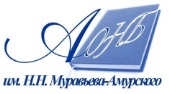 Государственное бюджетное учреждение культуры«Амурская областная научная библиотека имени Н.Н. Муравьева-Амурского